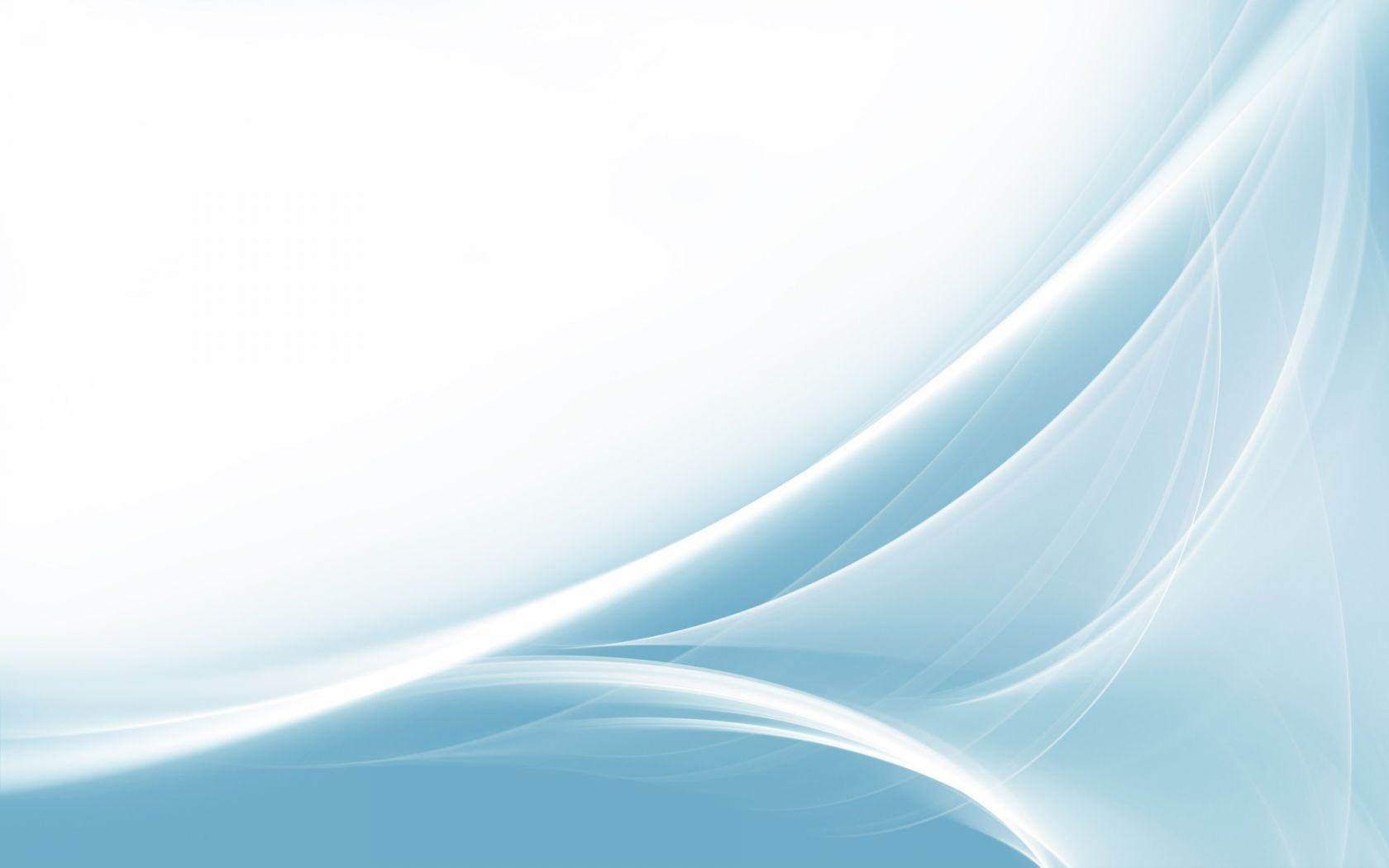 Автономное учреждение дополнительного образования«Центр дополнительного образования детей и молодежи»Уватского муниципального района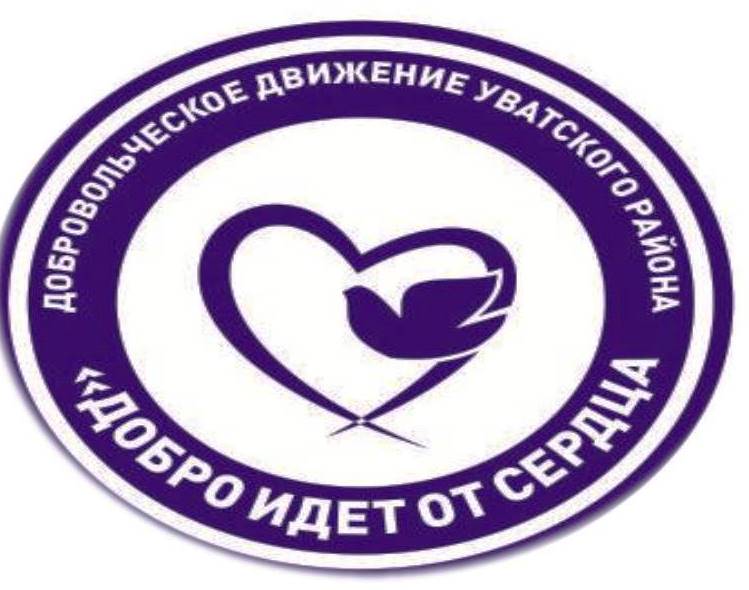 Открытый форум  «Твой первый шаг в будущее»  («Профориентация молодежи и волонтерство: встречное движение»)13 февраля  2018 г.ПРОГРАММА СЕМИНАРА««Твой первый шаг в будущее» («Профориентация молодежи и волонтерство: встречное движение») Дата проведения: 13 февраля  2018 г.Время проведения: 11.00 часовМесто проведения:  АУ   «ЦФОР УМР», конференц-зал     Заявки на участие в форуме принимаются до 6 февраля  2018 г.ВремяТема выступленияОтветственные10.30 10.50Регистрация участниковАсадова О.С., заместитель директора по УВР.11.00 -11.20Торжественное открытие Года Добровольца и волонтера. (Приветственное слово).Усольцева Р.Ш., ведущий специалист управления образования, культуры, спорта и молодежной политики Уватского муниципального района,Попова С.П., директор АУ ДО «ЦДОДиМ» УМР,Гордиевский С.А., председатель Молодежной палаты УМР.11.20.12.00НаграждениеКошкарова Е.А. Методист муниципального казенного  учреждения «Ресурсно-методический центр» Уватского муниципального района.Волокитин Л.П. руководитель исполкома районного отделения «Единая Россия»Праздничный концерт «Сделаем мир добрее!»Рахматуллина Р.А.,руководители иобучающиесяволонтёрских объединений12.00 – 13.00Горячий обедФОК «Иртыш»13.00-13.30Отчет о деятельности волонтерских объединений Уватского района за 2017 год.Руководители иобучающиесяволонтёрских объединений13.30-14.00Утверждение плана работы на 2018 год.Информация о муниципальном этапе Всероссийского конкурса «Доброволец России».Рахматуллина Р.А.,руководители иобучающиесяволонтёрских объединений14.00-15.00Деловая игра «Профориентация молодежи и волонтерство: встречное движение»Белова Т.А. и специалисты ГАУ ТО ЦЗН Уватского района15.00.15.30Разное.Планирование.Собрание руководителей.Отчетность.Документация.Рахматуллина Р.А., руководитель Центра по развитию добровольческого движения в Уватском районе.15.30-15.40Отъезд домой.Руководители иобучающиесяволонтёрских объединений